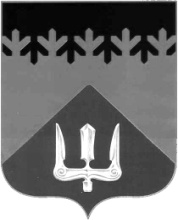 СОВЕТ ДЕПУТАТОВВОЛХОВСКОГО МУНИЦИПАЛЬНОГО РАЙОНАЛЕНИНГРАДСКОЙ ОБЛАСТИПРОЕКТ  РЕШЕНИЯот   26  февраля  2020  года                                                                                №__На основании Обращения председателя депутатской фракции «Единая Россия» Совета депутатов Волховского муниципального района Киселева В.В., руководствуясь Положением о депутатских фракциях Совета депутатов Волховского муниципального района Ленинградской области, утвержденного решением Совета депутатов Волховского муниципального района от 20 апреля 2011 года № 21 (в редакции изменений и дополнений, утвержденных решениями Совета депутатов Волховского муниципального района Ленинградской области от 02 декабря 2014 года № 14, от 02 июля 2015 года № 55, от 27 сентября 2018 года № 44, от 06 мая 2019 года №87), Уставом Волховского муниципального района, Совет депутатов Волховского муниципального районарешил:1. Перерегистрировать депутатскую фракцию «Единая Россия» Совета депутатов Волховского муниципального района Ленинградской области четвёртого созыва по состоянию на 01 марта 2020 года путем включения в Реестр депутатских фракций Совета депутатов Волховского муниципального района.2. Настоящее решение вступает в силу с момента его принятия.Глава Волховского муниципального района  Ленинградской области                                                                             Кафорин С.А.О перерегистрации депутатской фракции «Единая Россия»Совета депутатов Волховского муниципального района 